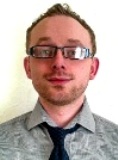 MICHAEL G. CURRIEItaewon 2(i) dong 212-35 B01-ho, Yongsan-gu, Seoul, Korea 140-857대한민국 서울시 용산구 이태원 2동 212-35 번지 B01호 (우편번호 140-857)UK address: 1-368 Kirkstall Road (rear), Leeds, W/Yorkshire, LS4 2HQE-2 Visa holder and University Graduate with a broad range of experience with Educational, Administrational, Customer-service, Technical, Design work; in Academic, Office, Clerical and Power-plant environments. Self-motivated, talented and hardworking, I am currently living in Korea and looking for a new teaching position.Teaching experience EiE, Mapo-gu, Seoul – September 2014 to present day
Kindergarten and afterschool English teaching for children, aged 4 to 14. Very busy schedule and also teaching children with learning difficulties, starting hours were 9am to 6pm, every weekday. 
Has now changed to a part time role, with the  company focusing mainly on afterschool teaching (2-6pm).Kangnam Academy, Gwanak-gu, Seoul – June 2013 to August 2014
Afterschool English teaching for children, aged 6 to 14. Other experience - 
During the Summer of 1998, I worked for 3 and a half months at the Howgill Centre in Whitehaven, Cumbria. This was a voluntary role I undertook, looking after children with disabilities and special needs.
I worked with a varying range of special needs, ranging from autism to cerebral palsy.
Main aspects of the role involved; setting up workshops, introducing new methods of learning to classes and general day-to-day care.Fully TEFL Trained (140 Hour qualification)Other Employment Experience:01/03/11 – 30/04/2013:  Freelance Graphic DesignerPoster, Flier and logo designs for a variety of different clients.Basic Web Design for clients/small companies, mainly in the Leeds area. Professional, creative and innovative outcome on every piece of work assigned to date. Extensive knowledge of most design software and operating systems.07/09/10 – 26/02/11: Ministry of Justice (Transactional HR team), Leeds – Senior Administrational   Officer.         Deputised for Team Leader in several occasions.Correction and verification of staff records with the civil service’s MOJ database transfer project. Carefully balanced blend of team work, investigation, competency and working to one’s own initiative to meet the team’s targets within strict monthly deadlines.Establishing key contacts within the Justice and Legal System; to provide team efficiency.-Attended University, Graduated- 14/07/10-13/07/06 – 15/09/06: VOSA (Department for Transport), Leeds – Administrational Clerk               General assistance and support for all teams in the company offices.Integral part of a busy office environment.Use of initiative and persuasiveness in dealing with client issues as well as resolving worries/issues of the company directive.-Began University- 19/09/05-21/02/04 – 17/09/05: BNFL (British Nuclear Fuels Ltd), Sellafield - Senior Technical Administrator 							Active Area Services/Site ServicesCentral role in admin team, important in connection with senior plant management and overseeing monthly Key Performance Indicators.Provided assistance and IT support for Shift Team Leaders and Management Support Team in busy environment. Key assistant to Area Manager.Focused on building trusting relationships with customers and colleagues. Ordering and distribution of safety equipment to relevant clients on site.21/08/01 – 18/02/04: BNFL (British Nuclear Fuels Ltd), Sellafield - Senior Technical Assistant							Thorp B570 Works Control Centre  Distribution and recording of Plant Work Orders for managers in Power Plant.Responsible for staff task allocation whilst remaining business focused, ensuring self-motivation of staff.Involved in planning and room set up for corporate businesses and private functions under time restrictions. 11/12/00 – 21/6/01: BNFL/COSR (British Nuclear Fuels Ltd/Safety Records), Sellafield - Clerical AssistantLocating/ distributing documents requested by BNFL-Risley and documents to the relevant client.Organisational, admin and general clerical tasks taken on a day to day basis.Helped team members with any queries that may have arisen.Education:1991 - 1996 Whitehaven School1996 - 1997 Whitehaven School 6th Form1998 - 1999 West Cumbria College (WCC), Workington2005 - 2010 Leeds UniversityQualifications:Bachelor of Science, Multimedia Technology/Graphic Design (hons)- Leeds UniversityGraduated- 14/07/2010Master Teaching English as a Foreign Language (140 hours) - 25/02/2013NVQ Level 2 Business & Administration – West Cumbria College (25/11/2000)NVQ Level 2 Electrical Installation (City and Guilds).EEB Electronic Systems and Servicing (City and Guilds) West Cumbria College- 15/9/1998 – 20/06/1999.GNVQ Level 2 Leisure and Tourism (inc Welcome Host Certificate) Whitehaven School 6th form- 7/9/1996 -16/6/1997.9 GCSEs Taken at Whitehaven School- 1996.Work related coursesClassified Workers (Completed 27/3/01) Customer Relations and Satisfaction (Completed 19/4/01) IOSHH Working Safely, Lifting and Handling (Completed 23/05/02)Hobbies and interests:Playing football, Gym, Reading, Art and Digital/creative Media production. Referees: Available on request.       			Design Portfolio: Available on request.